COURSE TEXTBOOK LIST INFORMATION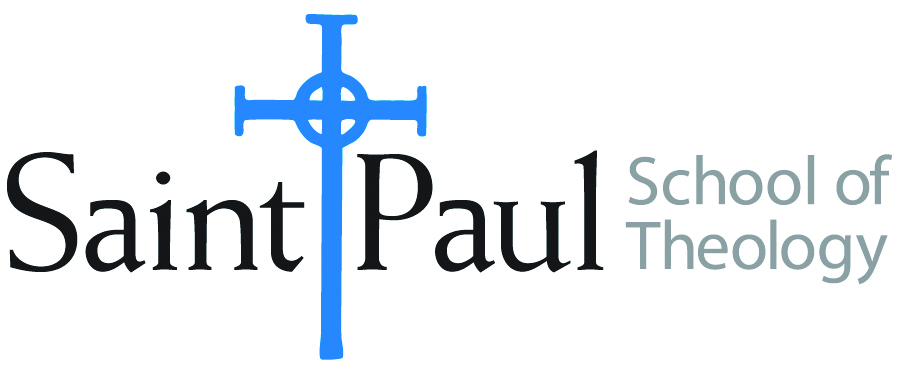 PAGE 1 OF 2Special Instructions: Texts are Recommended for a variety of reasons. This reasons WILL BE DESCRIBED DURING CLASS SESSIONS.  KEKpAGE 2 OF 2FACULTY INSTRUCTIONSFACULTY INSTRUCTIONSSTUDENT INSTRUCTIONS(Both Campuses)STUDENT INSTRUCTIONS(Both Campuses)For each semester taught, faculty should complete and submit a new form each time the course is taught and returned. Forms are due by the first day of registration for a given term.  DESKCOPY – ordered by faculty and adjuncts at a $200 max for 1st time use of text per course.  Please fill out an Expense Reimbursement Form, attach all actual/delivered receipts, return via email or mail, and this should be reimbursed with your first stipend payment (or next payroll payment)For each semester taught, faculty should complete and submit a new form each time the course is taught and returned. Forms are due by the first day of registration for a given term.  DESKCOPY – ordered by faculty and adjuncts at a $200 max for 1st time use of text per course.  Please fill out an Expense Reimbursement Form, attach all actual/delivered receipts, return via email or mail, and this should be reimbursed with your first stipend payment (or next payroll payment)Students may acquire textbooks by ordering online via Amazon or other book retailer and having books shipped to them.  Regardless of shopping / ordering method, students may check Cokesbury online for discount on text and certain texts may be sent free delivery.Students may acquire textbooks by ordering online via Amazon or other book retailer and having books shipped to them.  Regardless of shopping / ordering method, students may check Cokesbury online for discount on text and certain texts may be sent free delivery.COURSE INSTRUCTOR(S)Dr. Kristen KvamDr. Kristen KvamDr. Kristen KvamCOURSE NUMBER & SECTIONEWR 313 AKHV and AOHVEWR 313 AKHV and AOHVEWR 313 AKHV and AOHVCOURSE NAMEEngaging World Religions: People of the BookEngaging World Religions: People of the BookEngaging World Religions: People of the BookCOURSE SEMESTER &YEAR  Fall 2020Fall 2020Fall 2020DATE OF SUBMISSIONMarch 9, 2020March 9, 2020March 9, 2020REQUIRED TEXTBOOKS LISTREQUIRED TEXTBOOKS LISTREQUIRED TEXTBOOKS LISTREQUIRED TEXTBOOKS LISTREQUIRED TEXTBOOKS LISTREQUIRED TEXTBOOKS LISTREQUIRED TEXTBOOKS LISTREQUIRED TEXTBOOKS LISTBOOK TITLE and EDITION(include subtitle if applicable)BOOK TITLE and EDITION(include subtitle if applicable)AUTHOR(S)No. ofPAGES to be readPUBLISHER and DATE13-Digit ISBN(without dashes)LIST PRICE(estimate)DESK COPY1Living Traditions of the Bible: Scripture in Jewish, Christian, and Muslim PracticeJames Bowley, ed.allChalice Press, 1999978082722127762The Qur’anM.A.S. Abdel Haleen, ed.100 pagesOxford World Classics, 200897801995359587.53“The Issue of Woman-Man Equality in the Islamic Tradition” in Eve and Adam: Jewish, Christian, and Muslim Readings on Genesis and Gender, pages 463-476 .Kvam, Schearing, and Ziegler, eds.13 pagesIndiana University Press, 1999978025321271984Heirs of Abraham: The Future of Muslim, Jewish, and Christian RelationsHinze and Omar, eds.allWipf and Stock, 20139781620327609145The Faith Club: A Muslim, a Christian, A Jew – Three Women Search for UnderstandingIdilby, Oliver, and WarnerallAtria Books, 2007978074329048786“Interfaith Relations and the Churches: A Policy Statement of the National Council of Churches” (1999)National Council of Churches of Christ in the USAhttp://nationalcouncilofchurches.usdownload7“Getting to Know Neighbors of Other Faiths: A Theological Rationale for Interfaith Relationships” (resource brochure)National Council of Churches of Christ in the USA4 pageshttp://nationalcouncilofchurches.usdownload8The Book of Resolutions of The United Methodist Church, 2016. The United Methodist Church15--209Hagar, Sarah, and Their Children: Jewish, Christian, and Muslim PerspectivesTrible and Russell, eds.allWestminster John Knox, 200697806642288258.00TOTAL Number of Pages to Be ReadTOTAL Number of Pages to Be Read1000 pagesRECOMMENDED TEXTBOOKS LISTRECOMMENDED TEXTBOOKS LISTRECOMMENDED TEXTBOOKS LISTRECOMMENDED TEXTBOOKS LISTRECOMMENDED TEXTBOOKS LISTRECOMMENDED TEXTBOOKS LISTRECOMMENDED TEXTBOOKS LISTRECOMMENDED TEXTBOOKS LISTBOOK TITLE and EDITION(include subtitle if applicable)BOOK TITLE and EDITION(include subtitle if applicable)AUTHOR(S)No. ofPAGES to be readPUBLISHER and DATE13-Digit ISBN(without dashes)LIST PRICE(estimate)DESK COPY1Your God, My God, Our God: Rethinking Christian Theology for Religious PluralityAriarajah, S. WesleyWCC Publications: 20122Shared Stories, Rival Tellings: Early Encounters of Jews, Christians, and MuslimsGregg, Robert COxford University Press, 20153Feminist Edges of the Qur’anHidayatullah, Aysha Oxford, 201497801993595784The Bible Tells Me So: Uses and Abuses of Holy ScriptureHill, Jim, and Rand CheadleAnchor Books, 19965Families of Faith: An Introduction to World Religions for ChristiansMartinson, Paul V. Fortress, 199997808006322296Interfaith Relations and Christian Living: Study and Action SuggestionsNational Council of Churches of Christ in the USAwww.nationalcouncilofchurches7Interreligious Relations and the Church: Key Study Guides(missional, moral, theological, ecumenical, identity)National Council of Churches of Christ in the USAwww.nationalcouncilofchurches8Three Faiths, One God: The Formative Faith and Practice of Judaism, Christianity, and IslamNeusner, Jacob, and Bruce ChiltonBrill, 20039Faith and Feminism: Ecumenical EssaysTrible and Lipsett, eds.Westminster John Knox, Nov. 2014978066423969510Christian Witness in a Multi-Religious World: Recommendations for ConductWorld Council of Churches, et al.www.oikoumene.org11Honoring Our Neighbor’s FaithAugsburg Fortress978080663846112Christianity and Plurality: Classic and Contemporary ReadingsPlantinga, Richard Blackwell, 199997806312091578313A Manual For Writers – Recent EditionTurabian, Kate